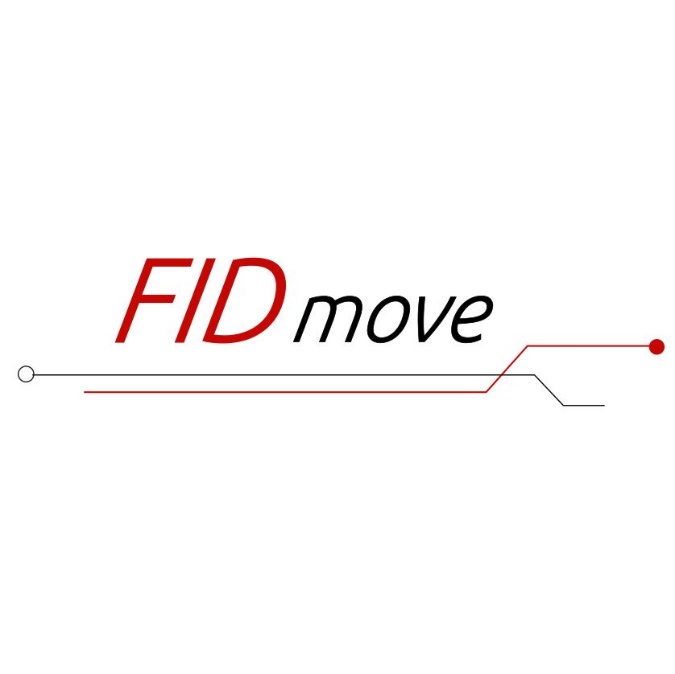 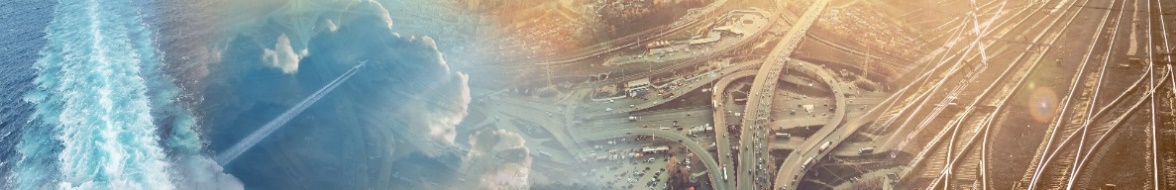 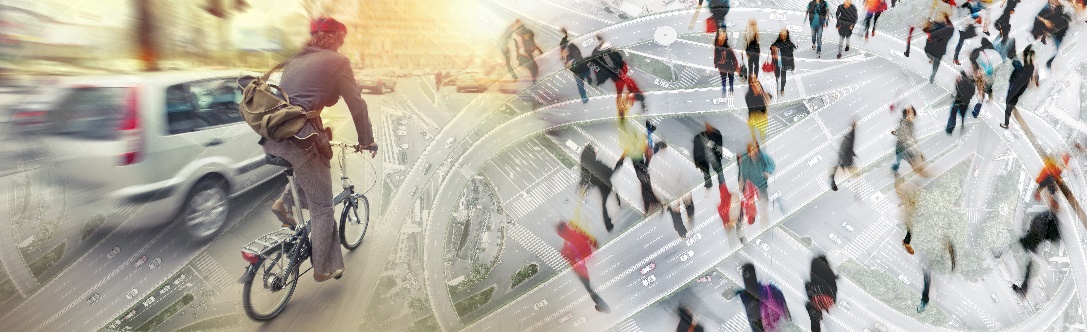 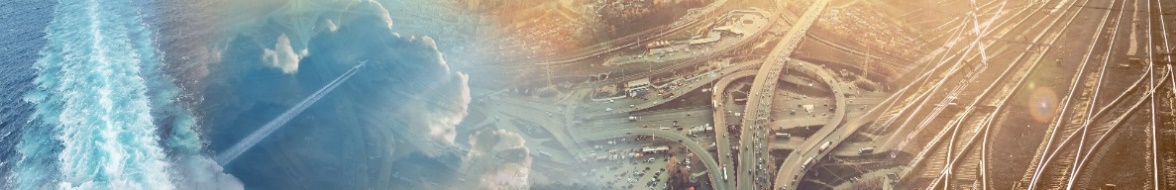 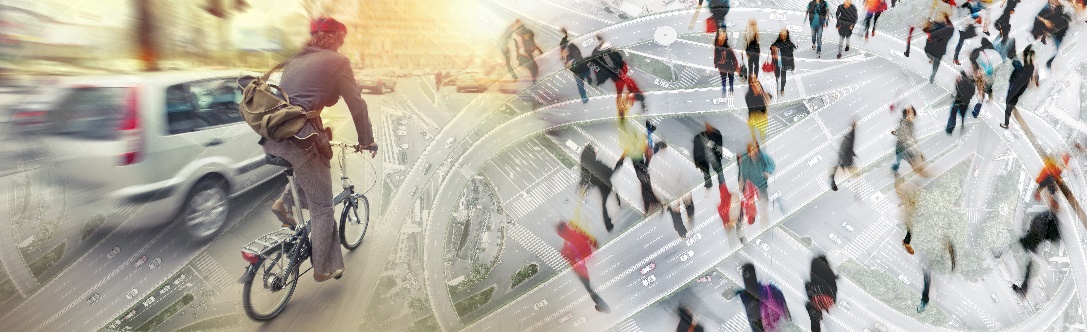 TitlesubtitleON THE MOVE wird herausgegeben vom Fachinformationsdienst Mobilitäts- und Verkehrsforschung. Im Rahmen der Working Paper Series werden wissenschaftliche Textbeiträge veröffentlicht, die aktuelle Ergebnisse oder Problemstellungen aus der mobilitäts- und verkehrsbezogenen Forschung betreffen.Die Urheberrechte der Texte verbleiben dabei uneingeschränkt bei den Autor*innen. 